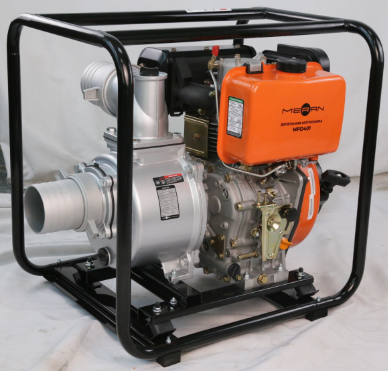 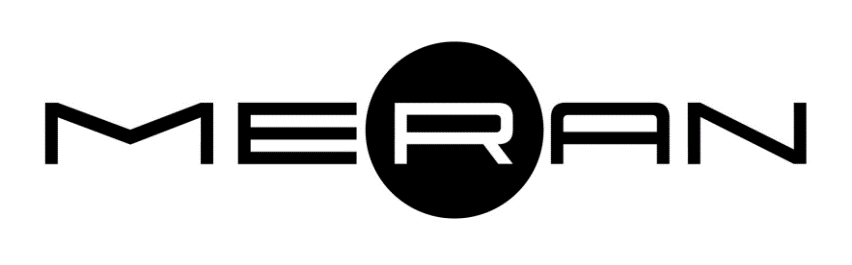 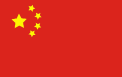 Производство: Китай Оборудование MERAN известно специалистам строительной отрасли уже более 10 лет и зарекомендовало себя надежным брендом широкого спектра применения в различных областях. Мотопомпы MERAN показали себя как надежное и качественное оборудование для перекачки вод с различной степенью загрязнённости.  Область применения: дренаж, водоснабжение, пожаротушение, полив, осушение болот и котлованов.Гарантия на мотопомпы 12 месяцевПреимуществаКачественные и надежные мотопомпы среднего ценового диапазона, что делает их доступными в любой ситуации.Разработаны для российских условий эксплуатации.Система контроля качества, эксплуатационные испытания каждой партии.Двигатели разработаны по аналогам таких известных мировых брендов как Honda и Yanmar.Мощная всасывающая способность, высота всасывания до 7 метровПростой и легкий запуск без предварительного заполнения водой всасывающего шланга, достаточно заполнить водой корпус насосаИспользуемые материалыВнешний корпус мотопомпы выполнен из прочного алюминиевого сплаваТорцевое уплотнение из углекерамикиУлитка корпуса помпы и крыльчатка (рабочее колесо) изготовлены из чугуна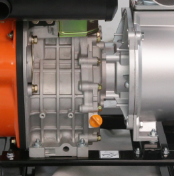 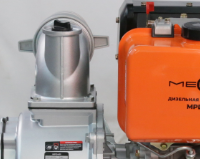 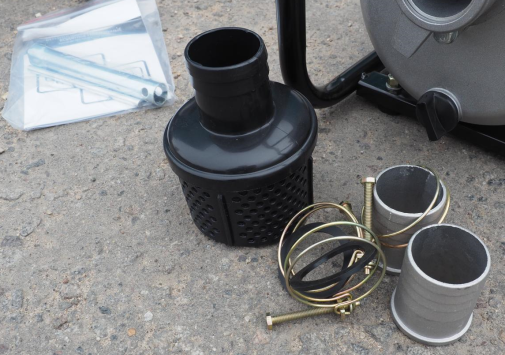 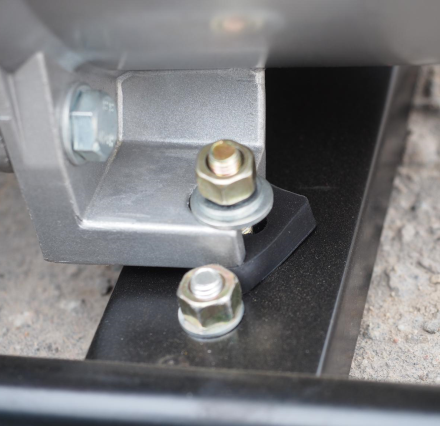 Технические характеристики дизельной мотопомпы MERAN для чистой водыКривая рабочих характеристик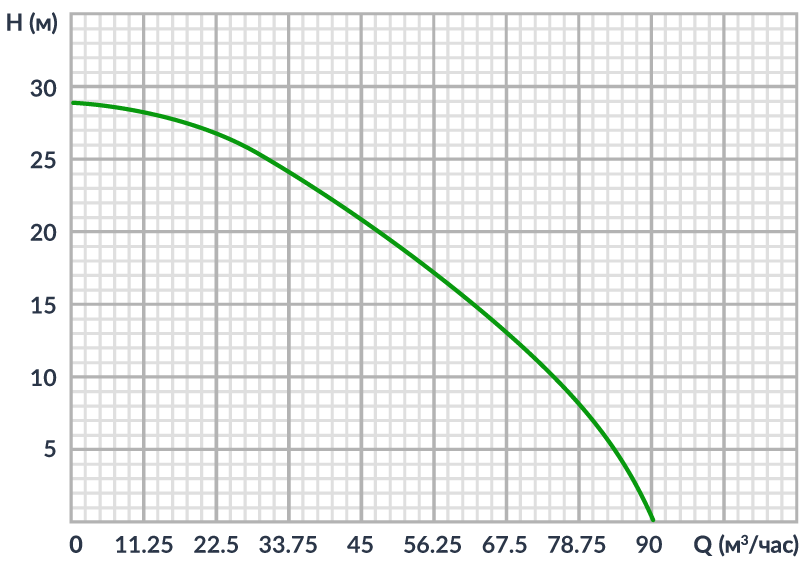 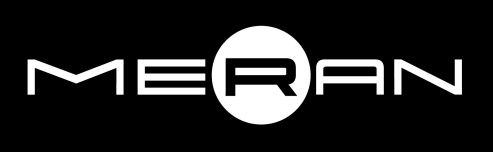 МодельMPD401Диаметр соединительных  патрубков 100 х 100 мм (4”)Высота напора 29 м Производительность 1 500 л/мин, 90 м³/час Высота всасывания 7 м Торцевое уплотнениеУглекерамикаПерекачиваемые частицы-Двигатель186FA (без датчика уровня масла)Тип 4-тактный дизельный двигатель с воздушным охлаждением Объём двигателя418 см³Мощность номинальная6,5 кВт(8,8 л.с.)/3600 об./минМощность максимальная7,1 кВт(9,7 л.с.)/3600 об./минТопливо Дизельное топливоЕмкость топливного бака 5,5 л Время непрерывной работыПримерно 2,5 часаСистема пуска Ручной обратный пускатель Габаритные размеры (Д х Ш х В) 650 х 510 х 630 мм Масса нетто 61 кг Стандартные аксессуары Набор ключей для двигателя (1 набор) , фильтр-сетка (1 шт.), штуцер для шлангов (2 шт.), шланговый хомут (3 шт.) 